COLEGIO DALCAHUE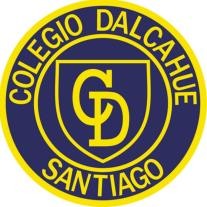 CURSO: QUINTO BASICOLUNESMARTESMIERCOLESJUEVESVIRNES1MúsicaOrientaciónInglésHistoriaMatemática2MúsicaInglésInglésHistoriaMatemática3MatemáticaEd. FísicaLenguajeReligiónNaturaleza4MatemáticaEd. FísicaLenguajeReligiónNaturaleza5LenguajeLenguajeMatemáticaInglésArte6HistoriaLenguajeMatemáticaEd. FísicaTecnología7HistoriaLenguajeNaturalezaEd. FísicaTecnología 8DeporteManualidadesDidáctica LenguajeMúsica9DeporteManualidadesDidáctica LenguajeMúsica